Тестовый доступ к электронным ресурсам компании Duke University Press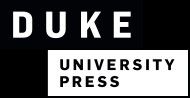 (с 18 октября по 18 декабря 2021 г.)В рамках Национальной подписки на электронные ресурсы Новосибирскому государственному техническому университету с 18 октября по 18 декабря 2021 г. предоставлен тестовый доступ к электронным ресурсам компании Duke University Press:полнотекстовый журнал Duke Mathematical Journal (DMJ) – один из ведущих математических журналов в мире;архив журнала Duke Mathematical Journal: Volumes 1-100 (DMJ 100) (выпуски с 1935 по 1999 гг.);Euclid Prime – постоянно растущая полнотекстовая коллекция авторитетных, рецензируемых изданий по теоретической и прикладной математике и статистике, размещенная в Project Euclid. (список доступных журналов); MSP on Euclid – полнотекстовая коллекция журналов ведущей некоммерческой издательской компании Mathematical Sciences Publishers (список доступных журналов).Duke University Press – некоммерческое научное издательство, известное публикациями по гуманитарным, социальным и математическим наукам. Press ежегодно публикует около 120 книг и более 50 журналов, а также предлагает несколько электронных коллекций.Работа с ресурсом:Из списка доступных журналов выбрать нужный и перейти по предоставленной ссылке на страницу журнала. На странице выбрать выпуск журнала и открыть нужную статью.Полные тексты доступны в формате PDF.Доступ к данному ресурсу предоставляется с компьютеров НГТУ.За дополнительной информацией обращаться:отдел электронных ресурсов (корп. «Библиотека», ком. 420)е-mail: media@library.nstu.ruтел. 315-39-37